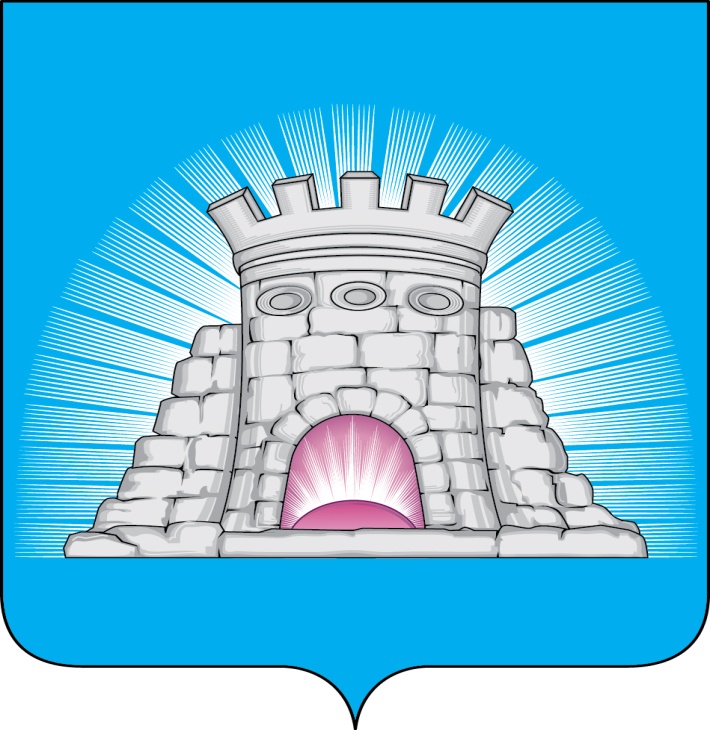                           П О С Т А Н О В Л Е Н И Е06.12.2022  №  2169/12г. Зарайск   Об утверждении муниципальной программы городского округа Зарайск «Экология и окружающая среда» 	В соответствии с Порядком разработки, реализации и оценки эффективности муниципальных программ городского округа Зарайск Московской области, утвержденным постановлением главы городского округа Зарайск Московской области от 07.11.2022 № 1991/11, с Перечнем муниципальных программ городского округа Зарайск, реализуемым с 2023, утвержденным постановлением главы городского округа Зарайск Московской области года от 14.11.2022 № 2045/11,П О С Т А Н О В Л Я Ю:1. Утвердить муниципальную программу городского округа Зарайск «Экология и окружающая среда» на срок 2023-2027 годы (прилагается).2.  Постановление главы городского округа Зарайск Московской области от 25.11.2019 № 2052/11 «Об утверждении муниципальной программы городского округа Зарайск «Экология и окружающая среда» (с изменениями) действует до 31.12.2022, за исключением положений, регулирующих вопросы исполнения бюджета до 31.03.2023.	3. Службе по взаимодействию со СМИ администрации городского округа Зарайск разместить настоящее постановление на официальном сайте администрации городского округа Зарайск Московской области.Глава городского округа В.А. ПетрущенкоВерноНачальник службы делопроизводства 		      Л.Б. Ивлева 06.12.2022													 010168 Послано: в дело, Глухих И.Е., Простоквашину А.А., ФУ, ОЭ и И, КСП, отделу благоустройства и ООС – 2, юр. отделу, СВ со СМИ, прокуратуре.   Т.Г. Бондарева8 496 66 2-46-51